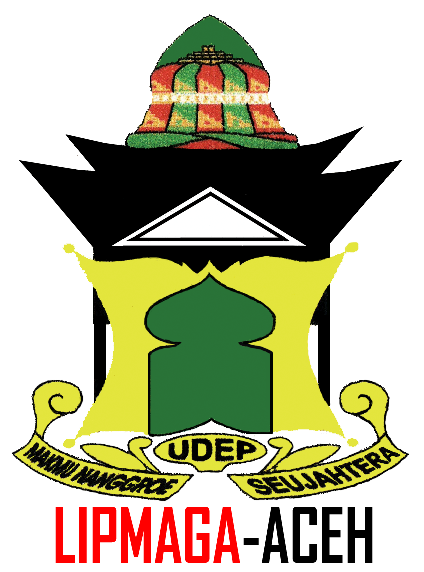 SEMINAR SEHARIUPAYA PENANGGULANGAN KRIMINALITAS DI SELAT MALAKA(KOTA LHOKSEUMAWE DAN ACEH UTARA)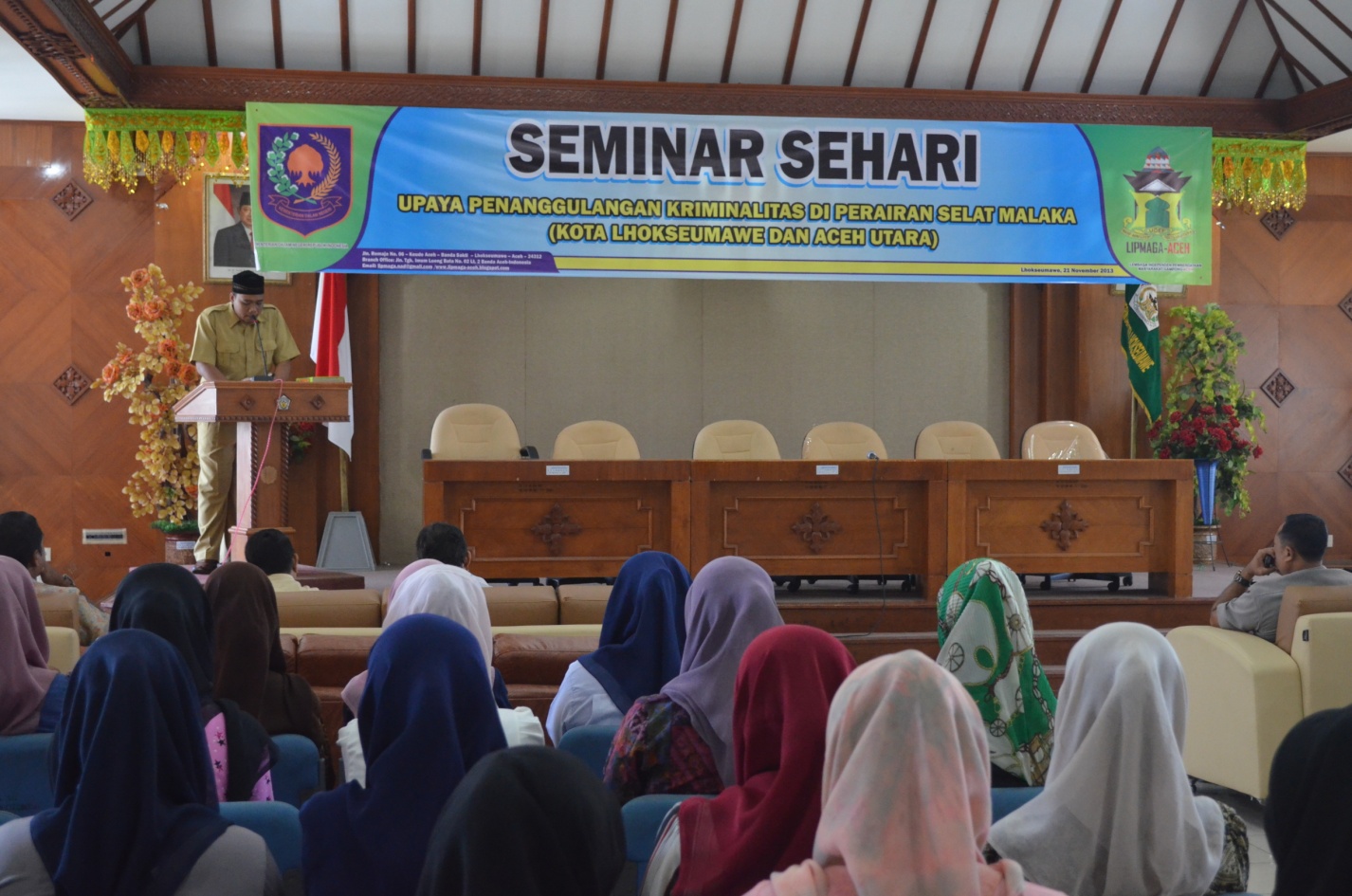 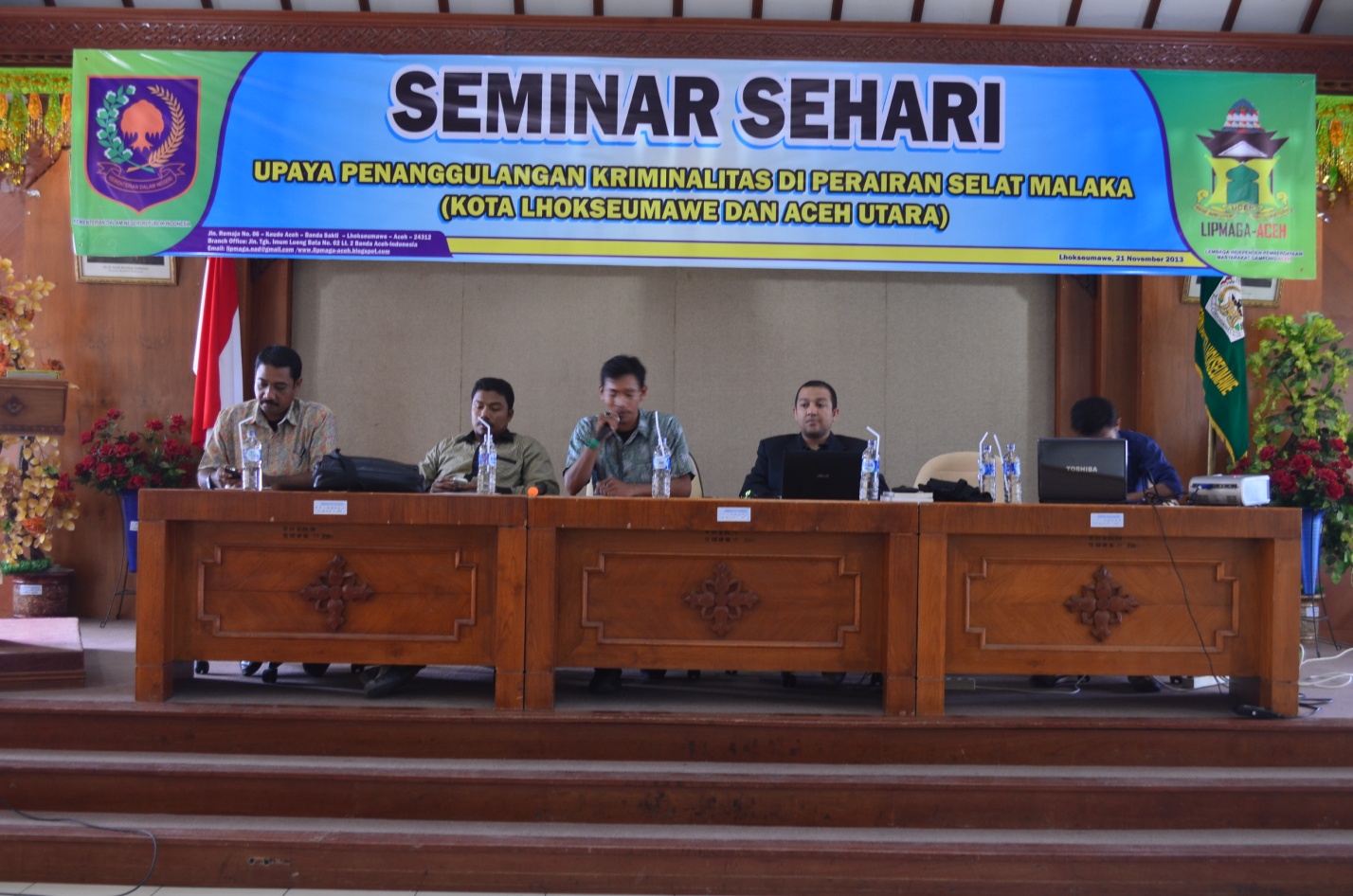 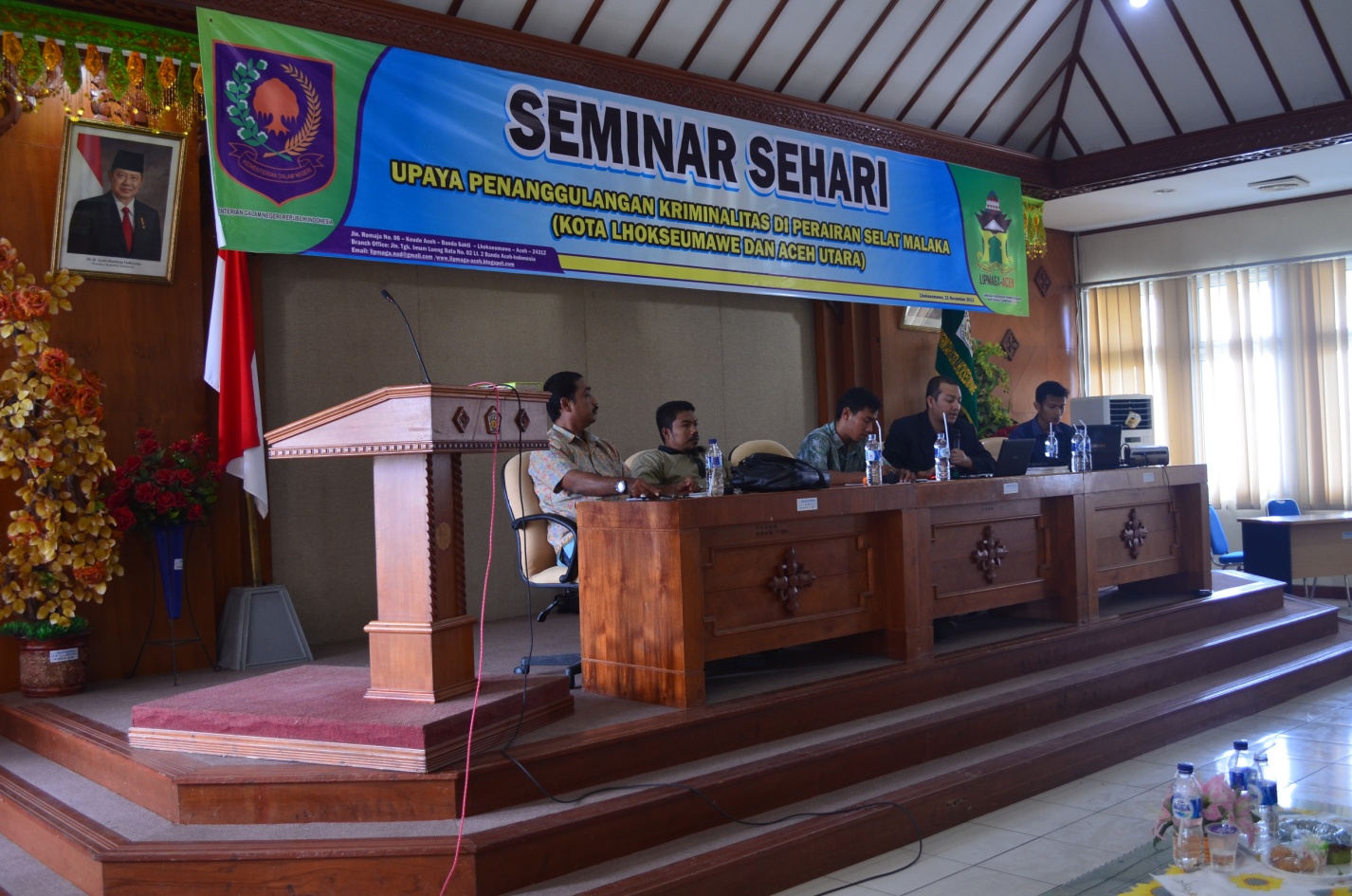 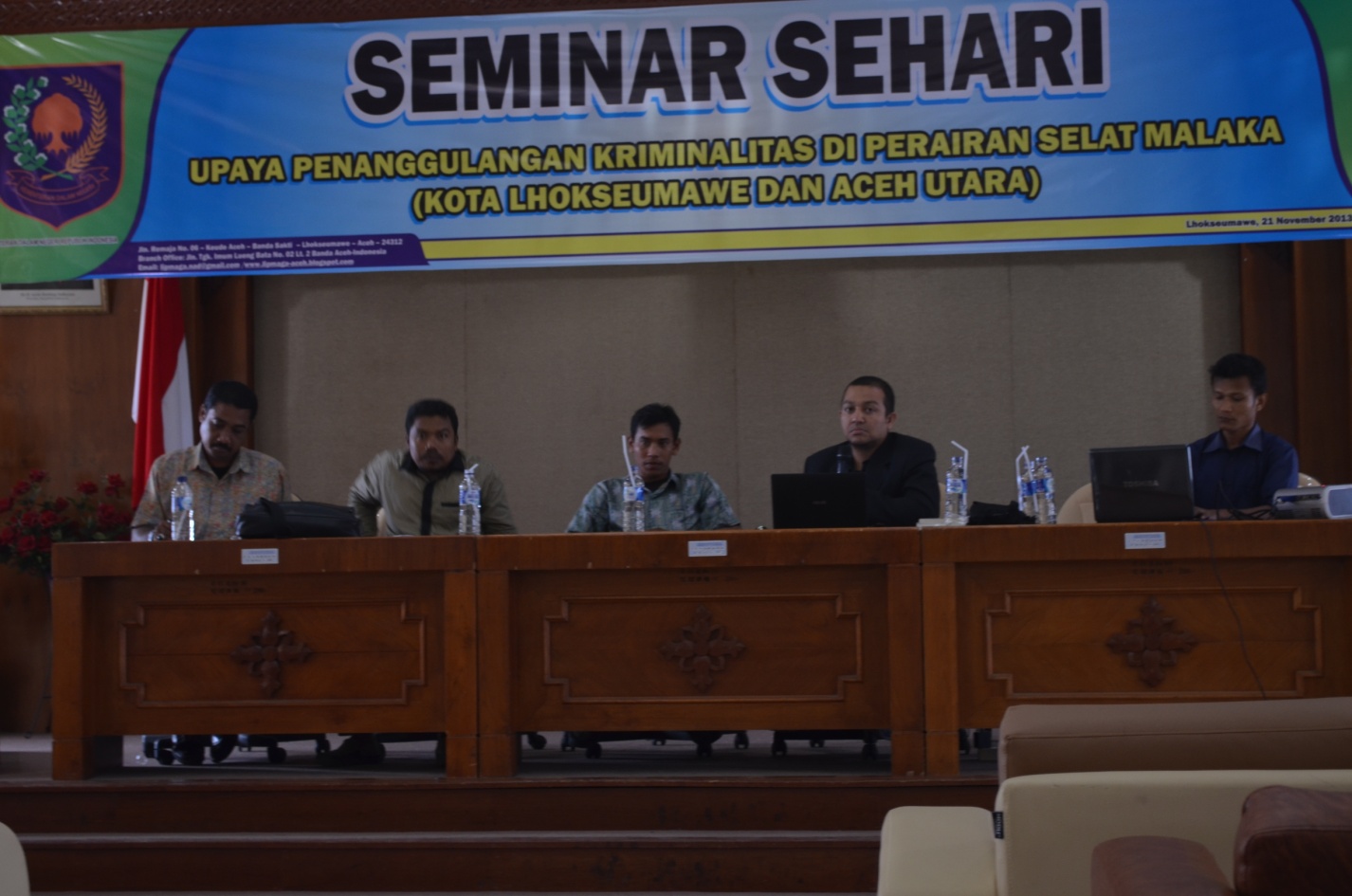 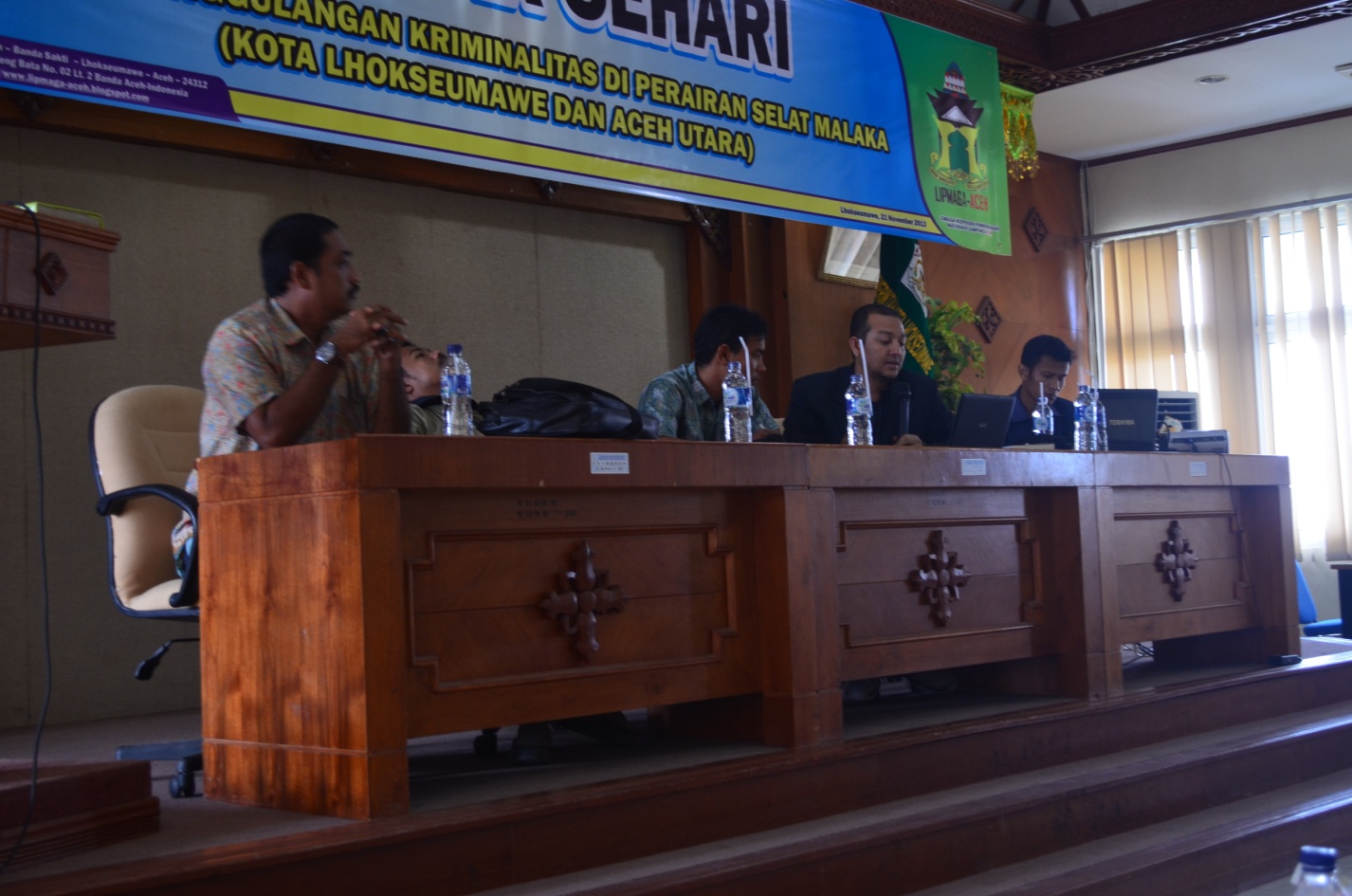 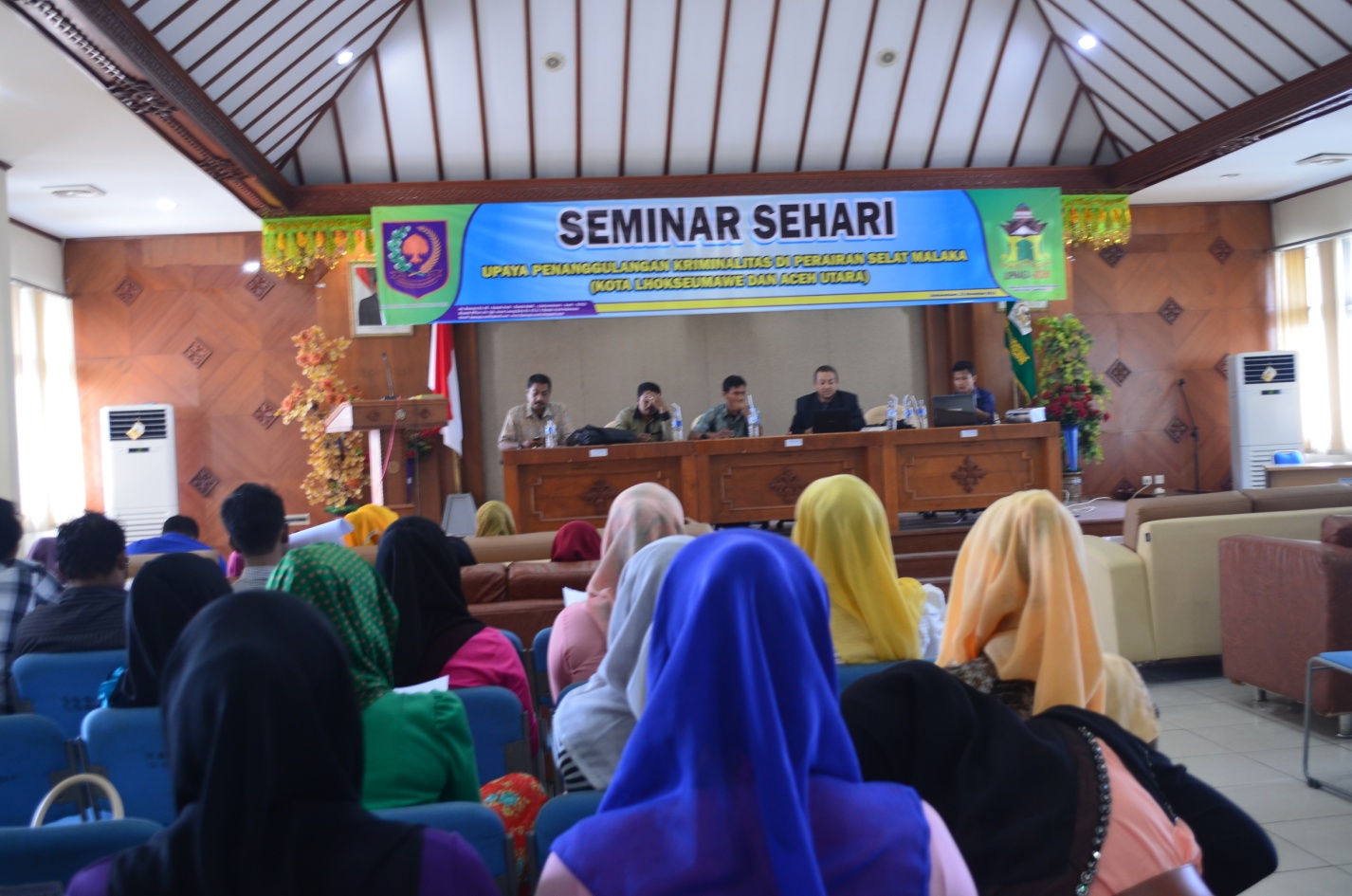 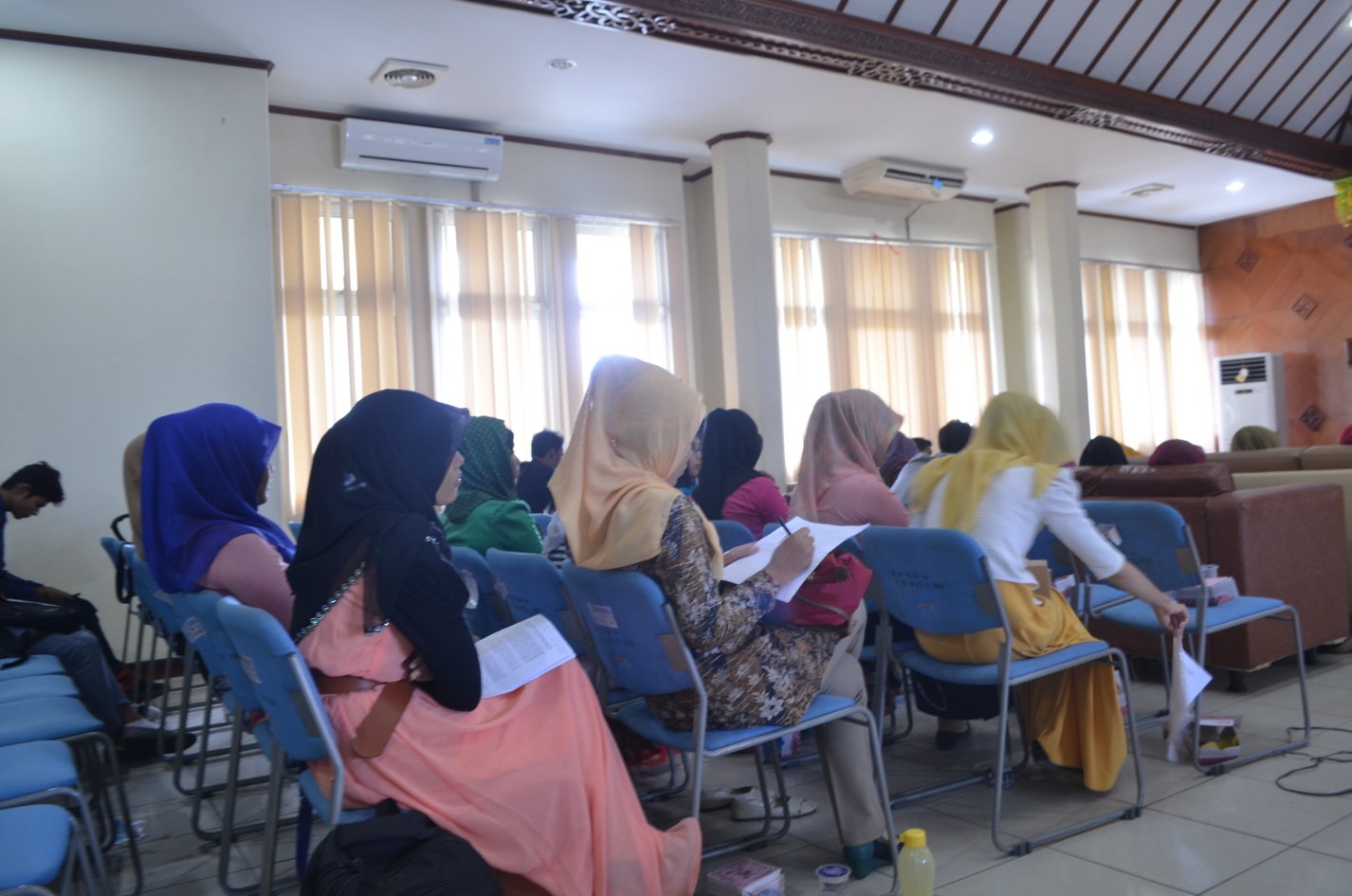 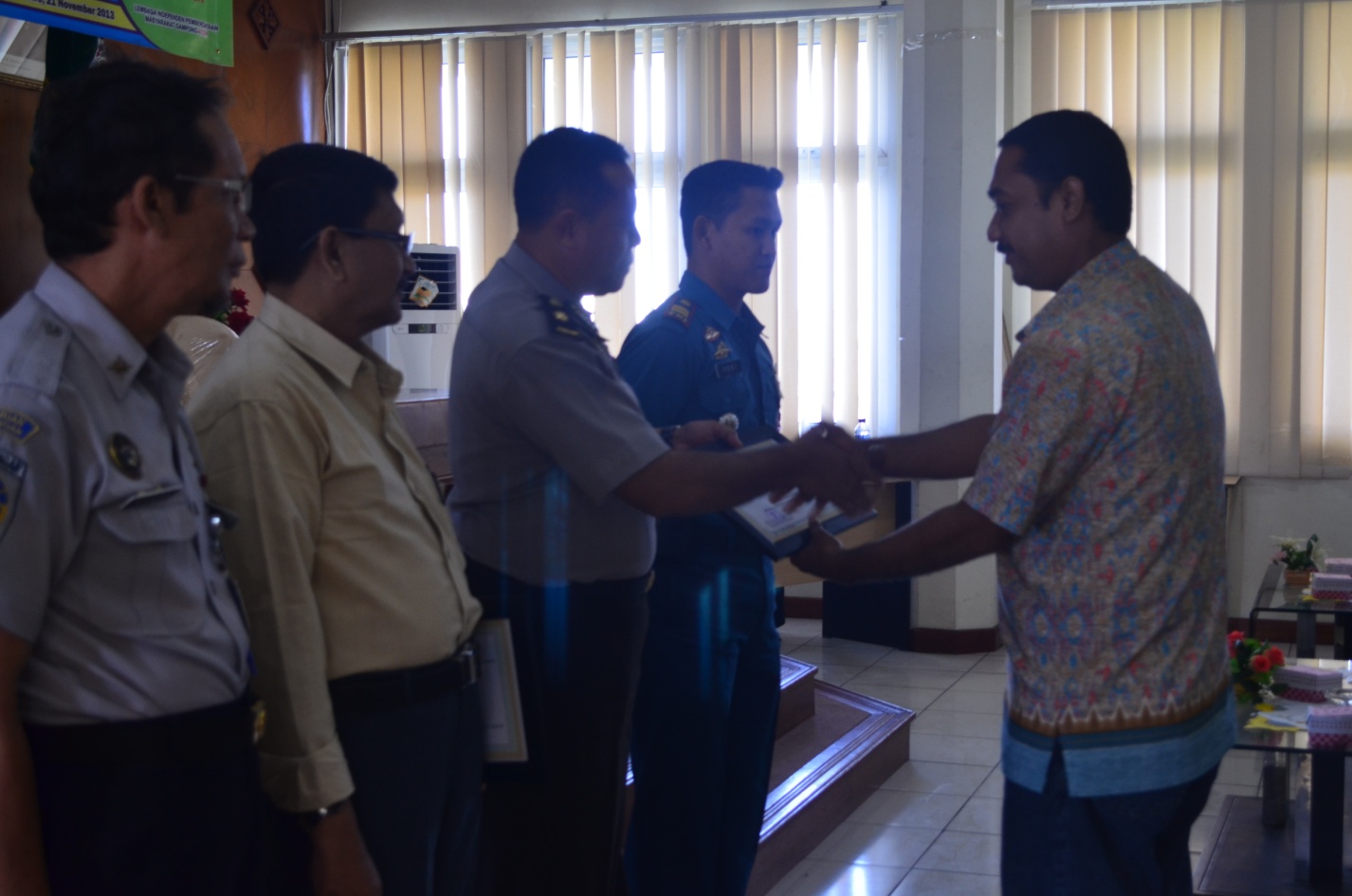 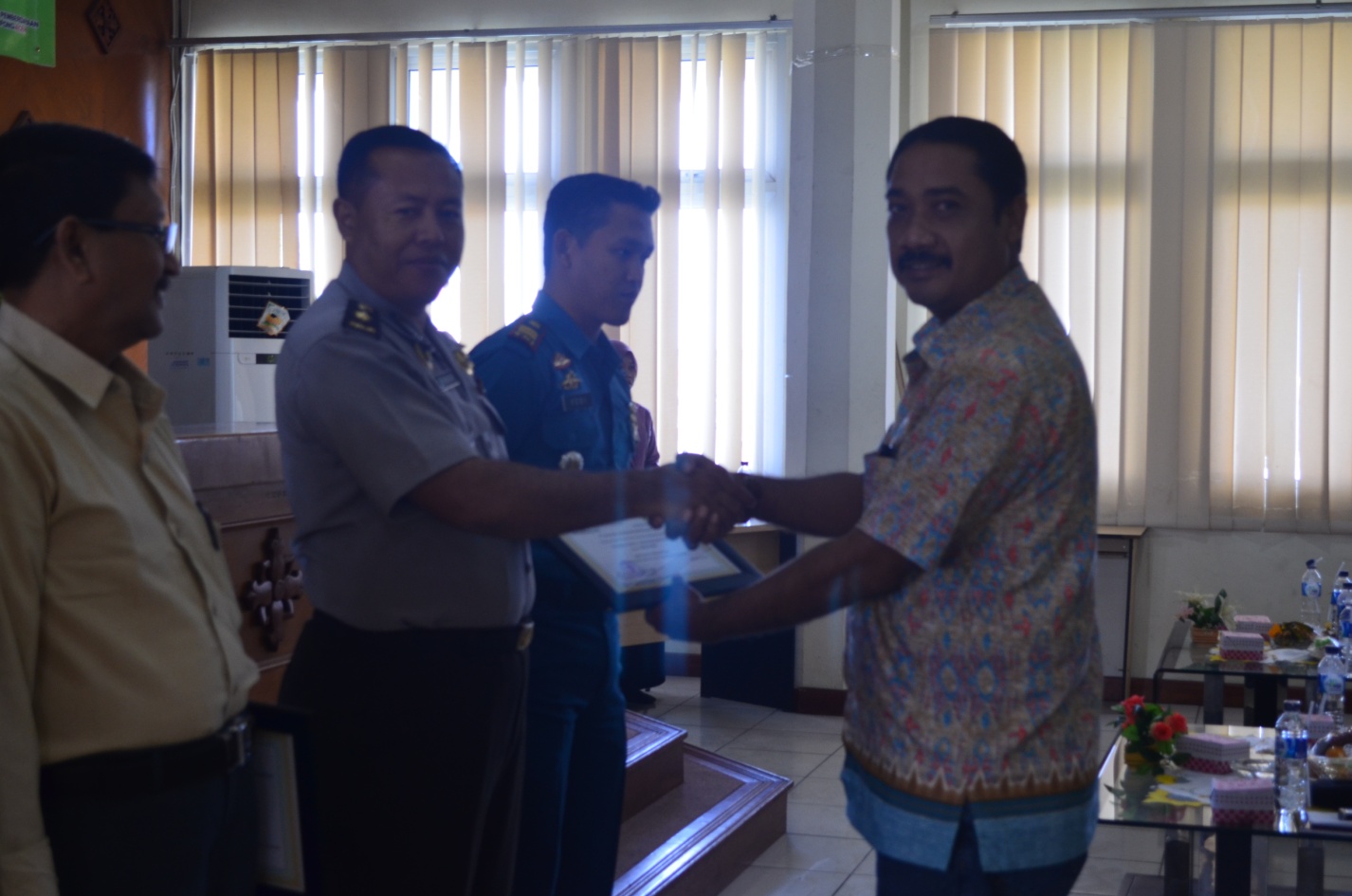 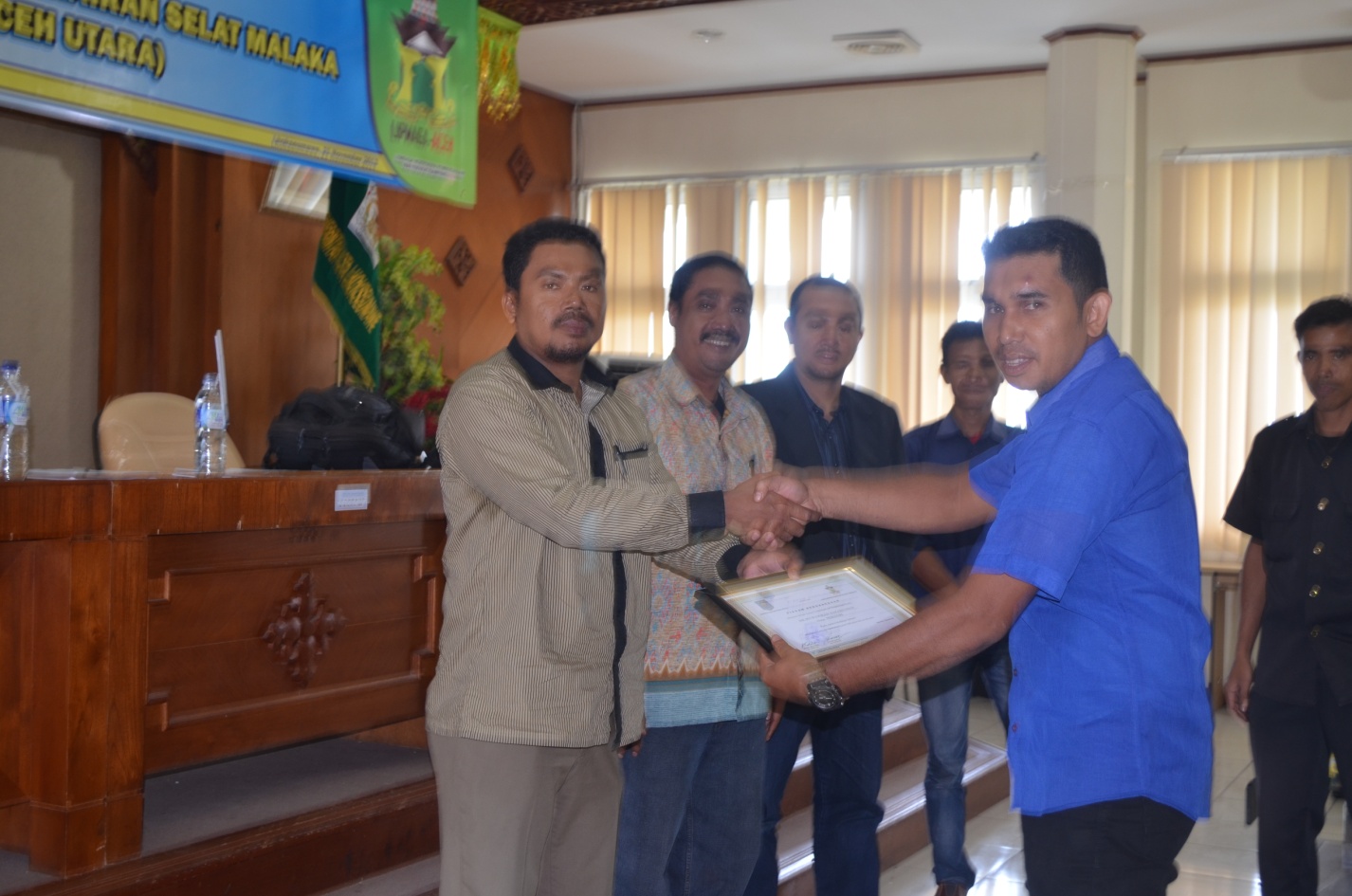 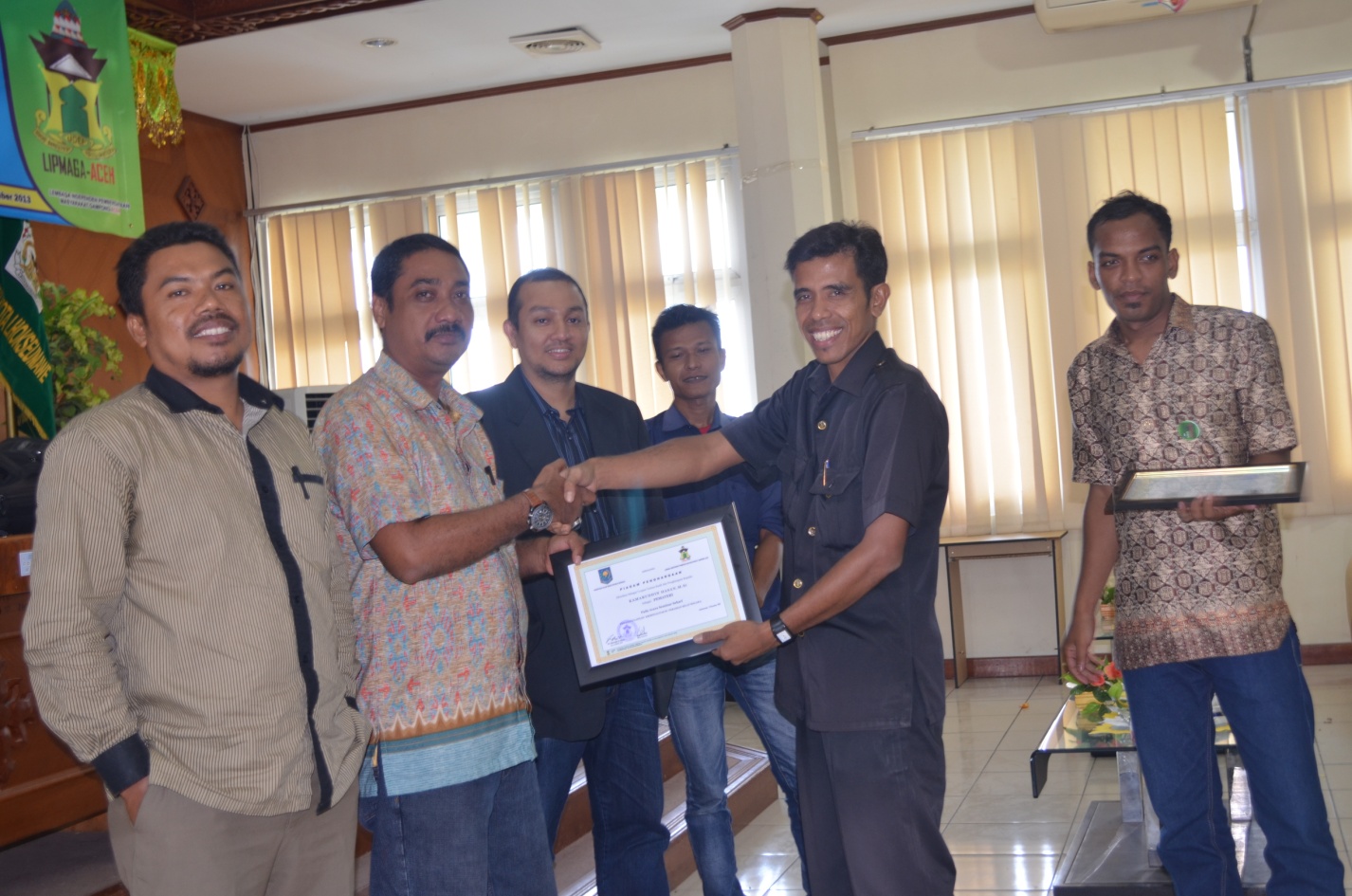 